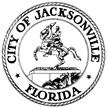  SPECIAL COMMITTEE ON REDISTRICTINGHon. Garrett Dennis, Chair
ORGANIZATIONAL MEETING AGENDAJanuary 14, 2021
8:00 a.m. to 8:30 a.m.   Remarks from Chairman DennisCommittee Charge – Council President Hazouri
Introduction of Committee MembersOverview of the Process – Chairman Dennis
General Information on Redistricting – General Counsel Jason Gabriel
Consolidated Government ExpertsTentative Meeting Schedule (4th Thursday of each month): February 25, March 25, April 29, May 27, June 24, 2021
AdjournFor more information about the Special Committee on Redistricting and for previous meeting videos and minutes, go to: https://www.coj.net/city-council/standing-committees/redistricting-special-committee